Nom: Lavoisier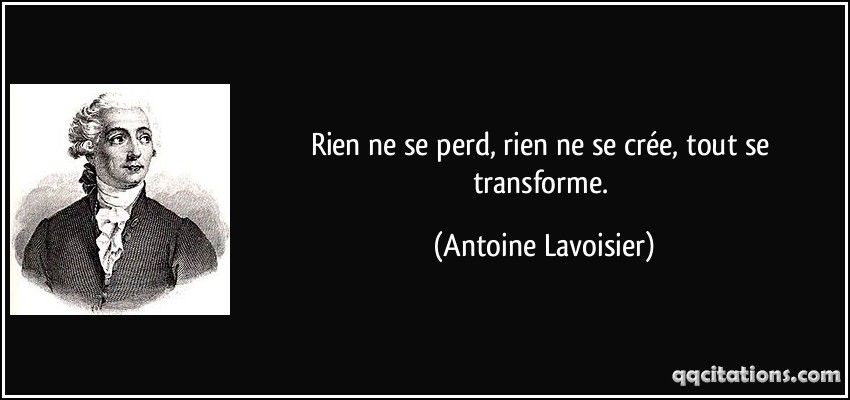 Nom complet: Antoine Laurent de LavoisierNationalité: Francais 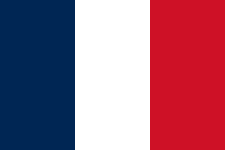 Période de temps: 1743 a 1794découvert: balance<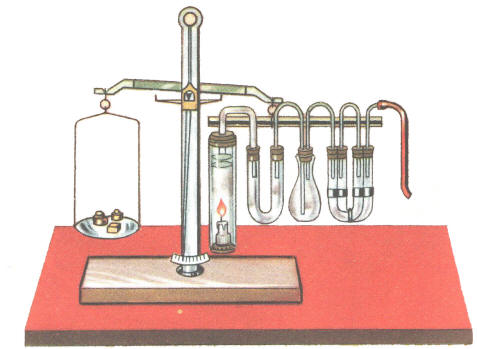 annectdote: GuillautonePhrase célèbre: Rien ne se perd, rien ne se crée, tout se transforme